Nightly Homework Schedule Grade 4-1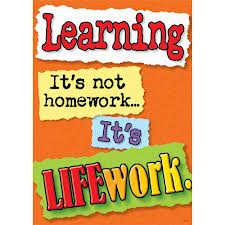 November 12 - 16, 2012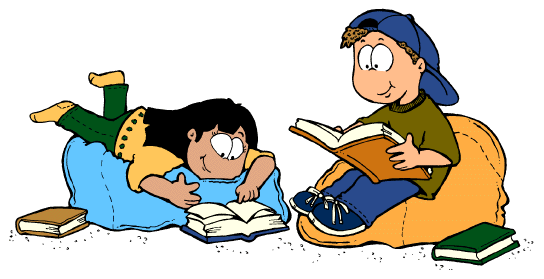 MondayTuesdayWednesdayThursdayNightly ReadingRead for 25 minutes and complete your reading record log.Read for 25 minutes and complete your reading record log.Read for 25 minutes and complete your reading record log.Read for 25 minutes and complete your reading record log.Writer’s NotebookA writer’s notebook is a launch pad or workbench for larger projects. A good place to free-write, record wonderings, observations, conversations, sketches, or memories. A writer's notebook gets you to notice things, to observe things, to think and discover.  It is a place for students to "grow" ideas and develop their writer's craft.   Write 2 entries this week!  Remember to date your entries and try to write ½ to 1 page for each entry.  A writer’s notebook is a launch pad or workbench for larger projects. A good place to free-write, record wonderings, observations, conversations, sketches, or memories. A writer's notebook gets you to notice things, to observe things, to think and discover.  It is a place for students to "grow" ideas and develop their writer's craft.   Write 2 entries this week!  Remember to date your entries and try to write ½ to 1 page for each entry.  A writer’s notebook is a launch pad or workbench for larger projects. A good place to free-write, record wonderings, observations, conversations, sketches, or memories. A writer's notebook gets you to notice things, to observe things, to think and discover.  It is a place for students to "grow" ideas and develop their writer's craft.   Write 2 entries this week!  Remember to date your entries and try to write ½ to 1 page for each entry.  A writer’s notebook is a launch pad or workbench for larger projects. A good place to free-write, record wonderings, observations, conversations, sketches, or memories. A writer's notebook gets you to notice things, to observe things, to think and discover.  It is a place for students to "grow" ideas and develop their writer's craft.   Write 2 entries this week!  Remember to date your entries and try to write ½ to 1 page for each entry.  MathematicsPlease complete the Unit 3 Pre-Assessment WorksheetPlease complete the Unit 3 Pre-Assessment WorksheetPlease complete the Unit 3 Pre-Assessment WorksheetPlease complete the Unit 3 Pre-Assessment WorksheetTechnologyBOOMWRITER:  Please complete your second and final chapter and submit it to the editor.  All chapters must be submitted by Tuesday afternoon.  Voting will begin on Wednesday! BOOMWRITER:  Please complete your second and final chapter and submit it to the editor.  All chapters must be submitted by Tuesday afternoon.  Voting will begin on Wednesday! BOOMWRITER:  Please complete your second and final chapter and submit it to the editor.  All chapters must be submitted by Tuesday afternoon.  Voting will begin on Wednesday! BOOMWRITER:  Please complete your second and final chapter and submit it to the editor.  All chapters must be submitted by Tuesday afternoon.  Voting will begin on Wednesday! ScholasticPlease return all forms and fees by Wednesday!Please return all forms and fees by Wednesday!Please return all forms and fees by Wednesday!Please return all forms and fees by Wednesday!Social StudiesContinue working on your Five Themes of Geography Google Presentation.  We will also have time to work on it as a class in the computer lab this week.  All Presentations are due by Friday!Continue working on your Five Themes of Geography Google Presentation.  We will also have time to work on it as a class in the computer lab this week.  All Presentations are due by Friday!Continue working on your Five Themes of Geography Google Presentation.  We will also have time to work on it as a class in the computer lab this week.  All Presentations are due by Friday!Continue working on your Five Themes of Geography Google Presentation.  We will also have time to work on it as a class in the computer lab this week.  All Presentations are due by Friday!